SEMANA SANTA AÑO 2023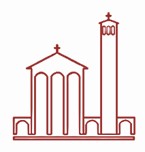 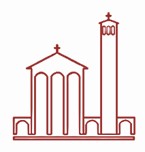 SABADO TALLER DE RAMOS (Invitación a niños a confeccionar su ramito) a las 17:30 hrsDOMINGO DE RAMOS (habrá Bendición de Ramos al comienzo de cada Misa)S.S. Misas Sábado 01:	20:00 hrs.S.S. Misas Domingo 02:	10:00 – 11:00 – 12:00 y 20:00 hrs.MARTES SANTO, 04 DE ABRIL12:30 – 20:00 hrs.	Adoración al Santísimo Sacramento Desde las 17:00 hrs.	“Gran Perdonazo”: habrá varios confesores, hasta que sea necesario19:30 hrs.	Rezo del Santo Rosario.20:00 hrs.	S. MisaJUEVES SANTO, 06 DE ABRIL19:30 hrs.	Rezo del Santo Rosario20:00 hrs.	S. Misa de “La Cena del Señor”21:00 hrs. – 24:00 hrs.	Adoración al Santísimo Sacramento en el MonumentoVIERNES SANTO, 07 DE ABRILMañana:10:00 – 12:00 hrs.	Retiro EspiritualReflexiones para ayudar a la oración personal.(Habrá sacerdotes confesando antes y durante del retiro)Tarde:15:00 hrs.	Liturgia de la Pasión y Muerte del Señor – Adoración de la Santa Cruz – Sagrada Comunión.18:00 hrs.	Vía Crucis por las calles cercanas a la Parroquia SÁBADO SANTO 08 DE ABRILMañana:10:00 – 12:00 hrs.	Retiro EspiritualReflexiones para ayudar a la oración personal.(Habrá sacerdotes confesando antes y durante del retiro)Tarde:20:00 hrs.	Solemne Vigilia PascualDOMINGO DE RESURRECCIÓN, 09 DE ABRILS.S. Misas:	10:00 hrs. 11:00 hrs. 12:00 hrs. 20:00 hrs.DOMINGO DE LA DIVINA MISERICORDIA, 16 DE ABRILS.S. Misas Sábado 23:	20:00 hrsS.S. Misas Domingo 24:	10:00 – 11:00 – 12:00 y 20:00 hrs.www.parroquiasagradocorazondeprovidencia.cl Av. El           Bosque 822 — +56 2 2231 7273